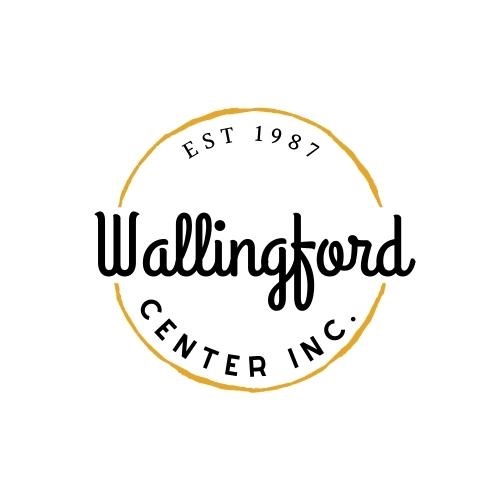  Regular Meeting                                Tuesday, Feb. 6, 2024 
                                   Wallingford Center                      128 Center Street Wallingford, CT 06492                                  5:30 pm in-person    I. Call to OrderAppointment of Temporary SecretaryAppointment of AlternatesAppoint Interim Secretary- Mike BrunjesII.  Approval of minutes       Regular Meeting Jan. 9, 2024III. Public Comments-Comments are asked to be limited to 2 minutesIV.  Guest Introductions: Jason Michael, Kristen Gilbride, and Andrea SernaV.  Treasurer Report- Feb.2024 VI. Review the proposed 2024-2025 budget VII.  New BusinessUpdate on businesses downtown  Landlord committee and potential meetingOnline merchandise saleRohm grant for Trash Bins through DEEPStephanie's report Proposal of New Event from Mike BrunjesVIII. Old Businessa)  Report from Board Chair / ED on Meeting with Mayorb)   Merchandise at local businessesc)   Update on WCI cell phoneVII. Communicationsa)   Executive Director Report-written and provided via email     VII. Report from committeesHubcap -discuss new requirements for board membersWallingford Arts Council- update on upcoming eventsCommunity Resource - No UpdateReport on Celebrate Wallingford - review pricing for vendors/merchandise sales      IX.	Executive Session pursuant to CGS 1-200 6a; the purpose of the session is a discussion of staff items       X.	Adjournment